                    Безопасность детей дома.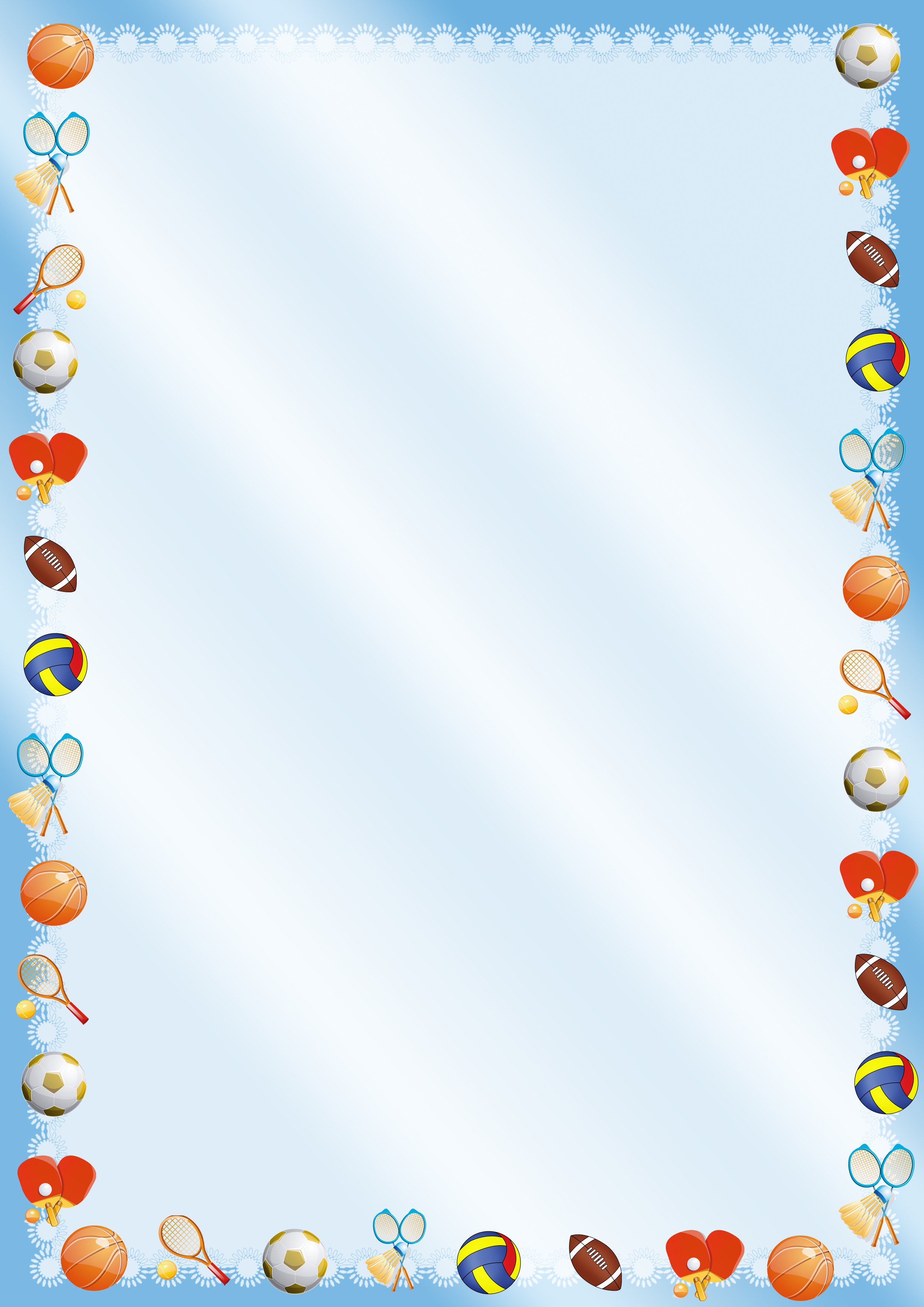                         Памятка для родителейПомните,  что  от  качества  соблюдения  вами  профилактических  и  предохранительных мер зависит безопасность вашего ребенка!Безопасность  ребенка  является  основным  звеном  в  комплексе воспитания.Необходимо  предпринимать  меры  предосторожности  от  получения  ребенком  травмы,  потому  что  дети  в  возрасте  до  7  лет  проявляют  большой  интерес  к  окружающим  их  предметам,  в  частности  электроприборам, аудио- и видеотехнике и взрывоопасным предметам.Обеспечение  безопасности  ребенка  дома  –  это  комплекс  мер  предосторожности,  который  включает  в  себя  безопасность  всех  составляющих  вашего  дома  (кухни,  ванной  комнаты,  спальни,  зала  и  т. д.)!Ребенок-дошкольник  должен  находиться  под  присмотром  взрослых  (родителей,  воспитателя,  няни).  Не  оставляйте  ребенка  дома  одного  на длительное время!Ребенок должен запомнить:▪  Когда открываешь воду в ванной или в кухне, первым отворачивай кран с холодной водой. Чтобы не обжечься, добавляй горячую воду постепенно▪  Никогда  не  прикасайся  к  электрическому  прибору  (стиральная машина, чайник, фен и т. д.), когда у тебя мокрые руки, потому что вода – хороший проводник  электричества, и  ты  можешь получить сильный удар током.▪  Не  трогай  экраны  включенного  телевизора  или  компьютера.  На экране может скопиться статический электрический заряд, и тогда тебя ударит током. Следите  за  тем,  чтобы  ваш  ребенок  был  под  присмотром,  ухожен, одет,  накормлен  и  вместе  с  вами  познавал  мир  через  окружающие  его предметы,  а  не  самостоятельно,  через  травматизм  и  опасность жизнедеятельности!